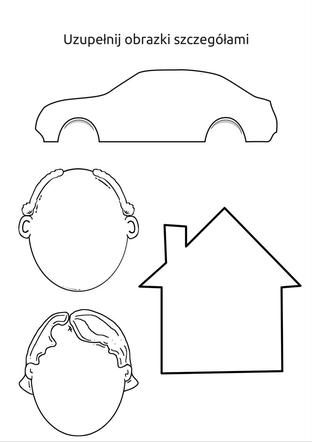 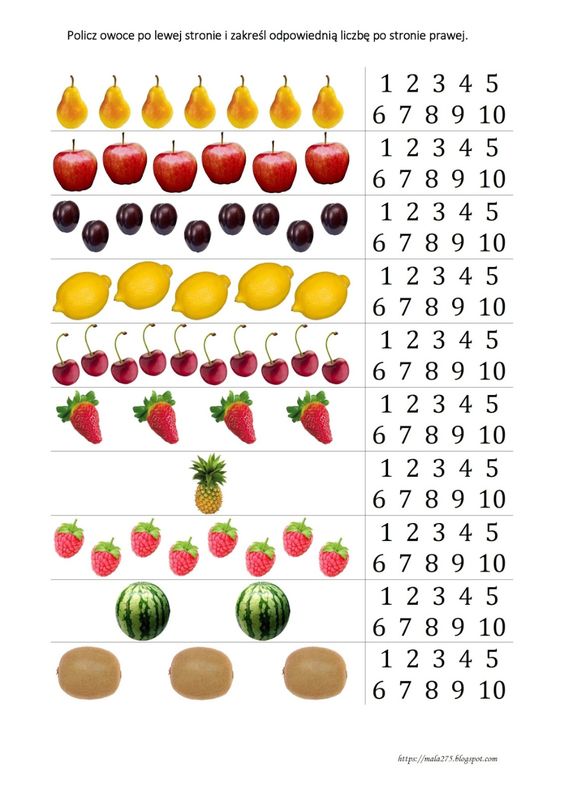 Rysuj po śladzie, następnie pokoloruj powstałe rysunki.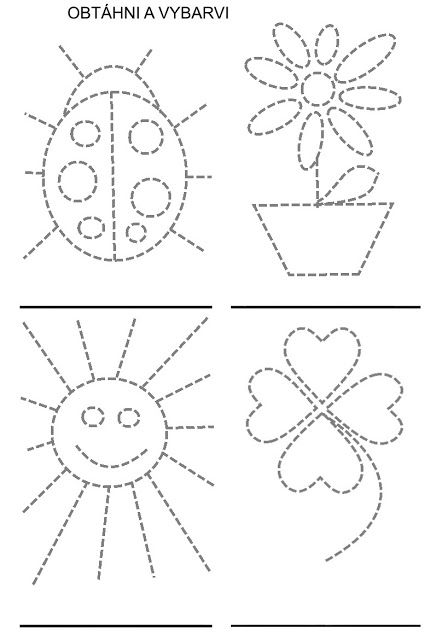 Rozetnij obrazek po liniach i spróbuj ponownie go ułożyć.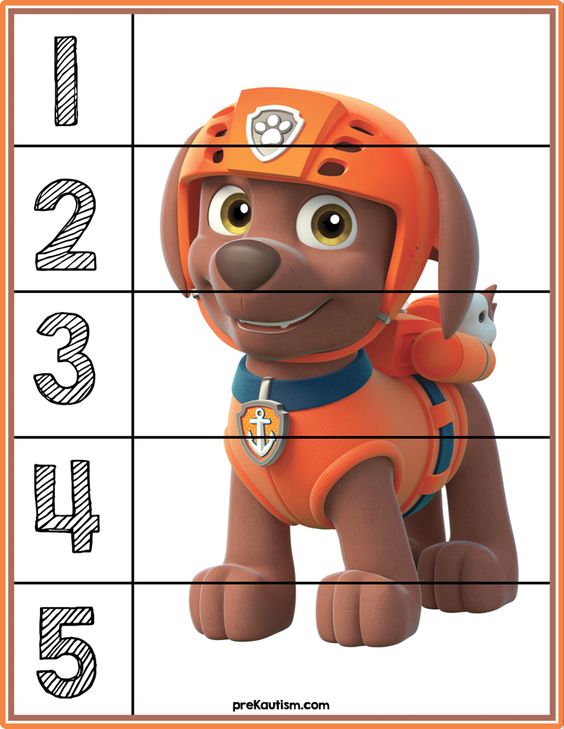 Dopasuj cienie do zwierzątek.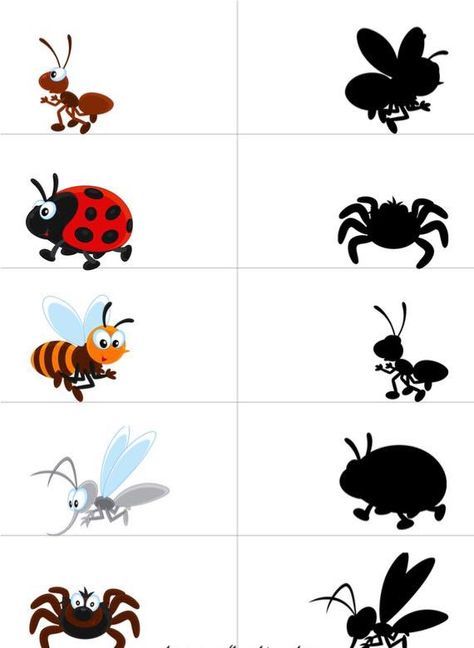 Pozdrawiam Iwona Tawrell.